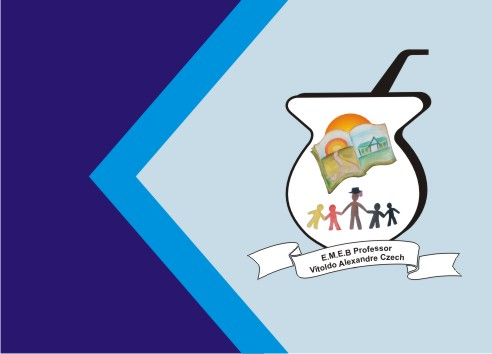 ATIVIDADES ARTES:CONTEÚDO PROCESSO DE CRIAÇÃOTEXTO SOMENTE PARA LEITURA.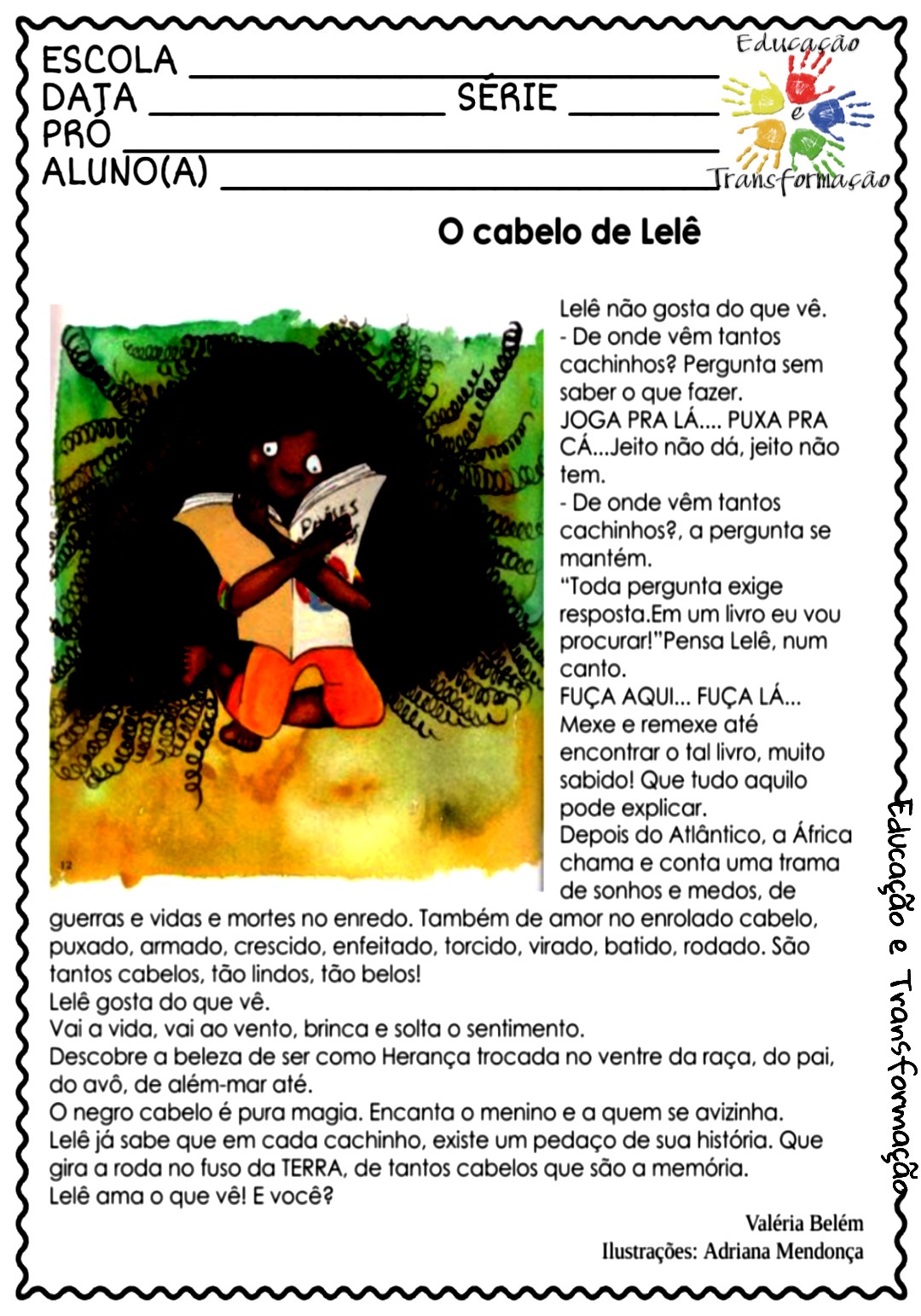 VAMOS PRODUZIR?1. Confeccione a personagem principal deste conto, que é a Lelê, utilizando a textura visual e tátil. Depois, grave um vídeo, com, no máximo, 20 segundos, mostrando sua obra de arte e falando o que você aprendeu com este conto.Você poderá utilizar diversos materiais que tem em casa para trabalhar a sua obra de arte. Veja alguns exemplos: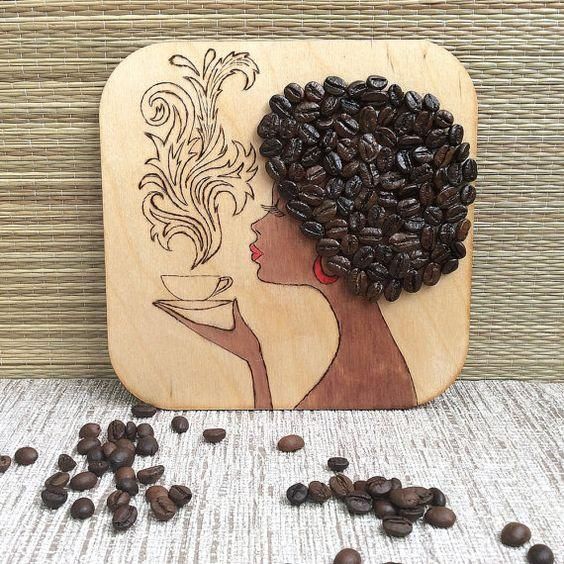 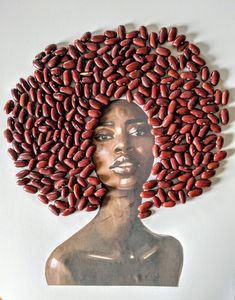 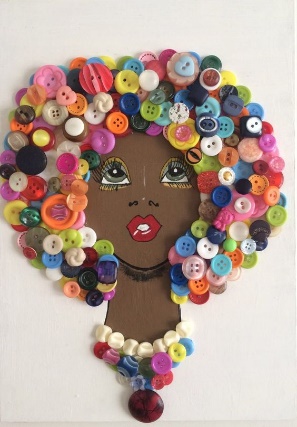 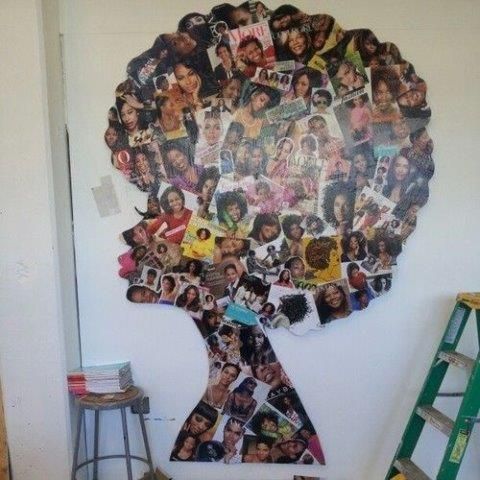     Café                                          feijão                    botões                    revistas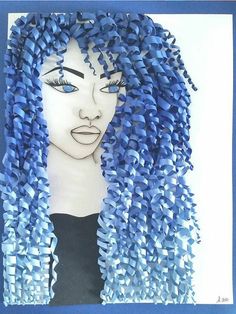 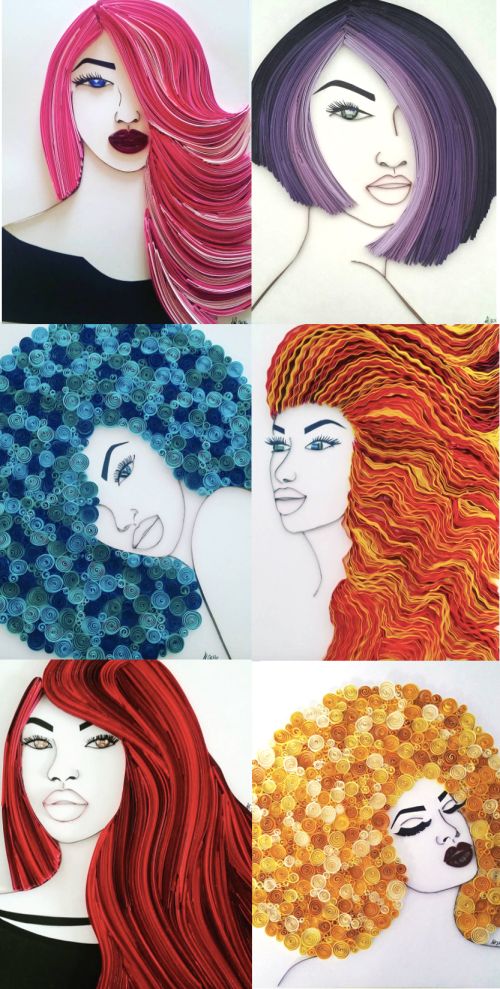 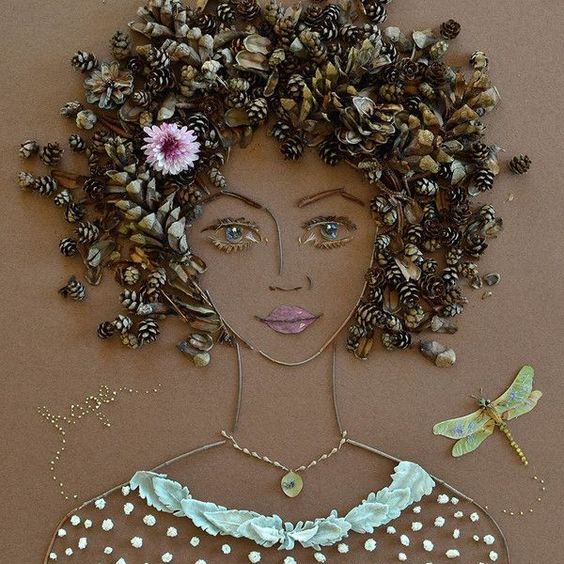 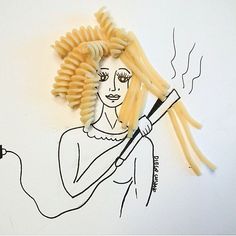 Papel enrolado                   linhas/barbante              enfeites                         macarrão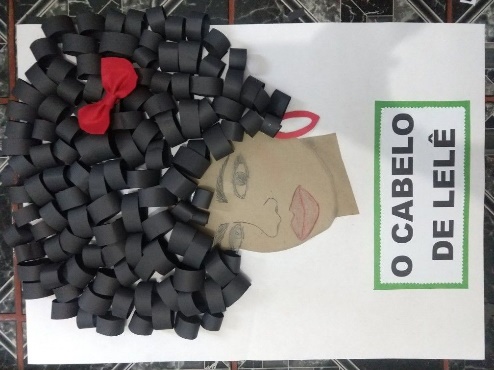 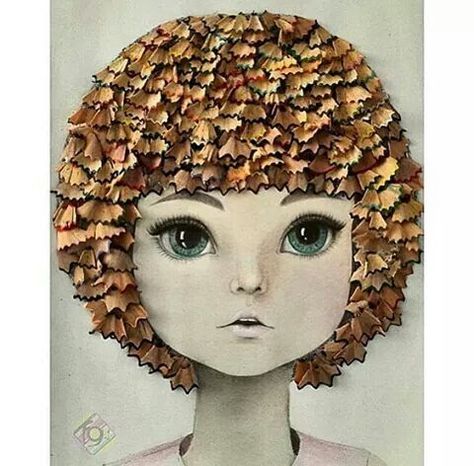 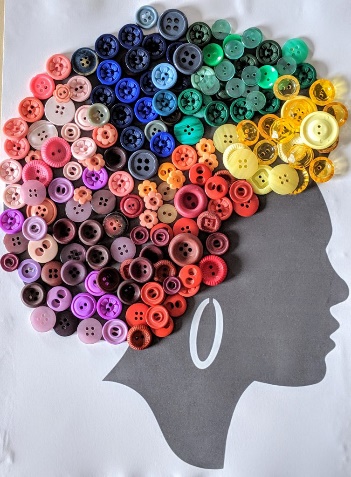        Papel dobrado                Raspas de lápis entre outros materiais...Lembre-se: a cor e a textura do cabelo fazem parte da nossa história e que não há cabelo bom ou ruim. Há cabelos diferentes! E mais, todas as pessoas são belas e têm valor, sejam elas negras, brancas, pardas, índios, porque foram feitas à imagem de Deus!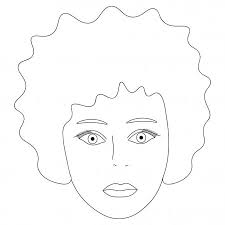 